PRIDRUŽITE SE MREŽI SPREMLJEVALCEV SLEPIH IN SLABOVIDNIH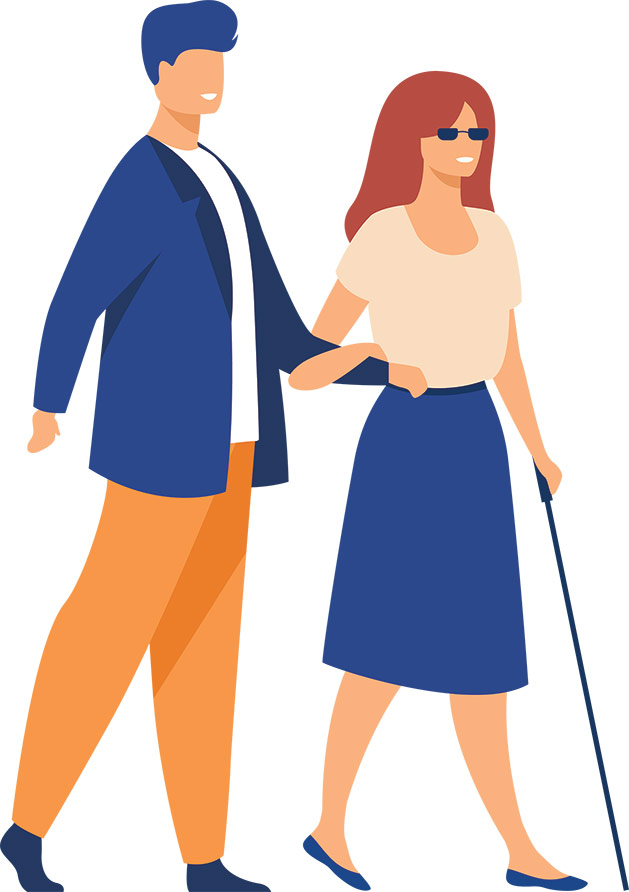 